                  LISTA N. 2 DENOMINATA “  PROVINCIA CIVICA “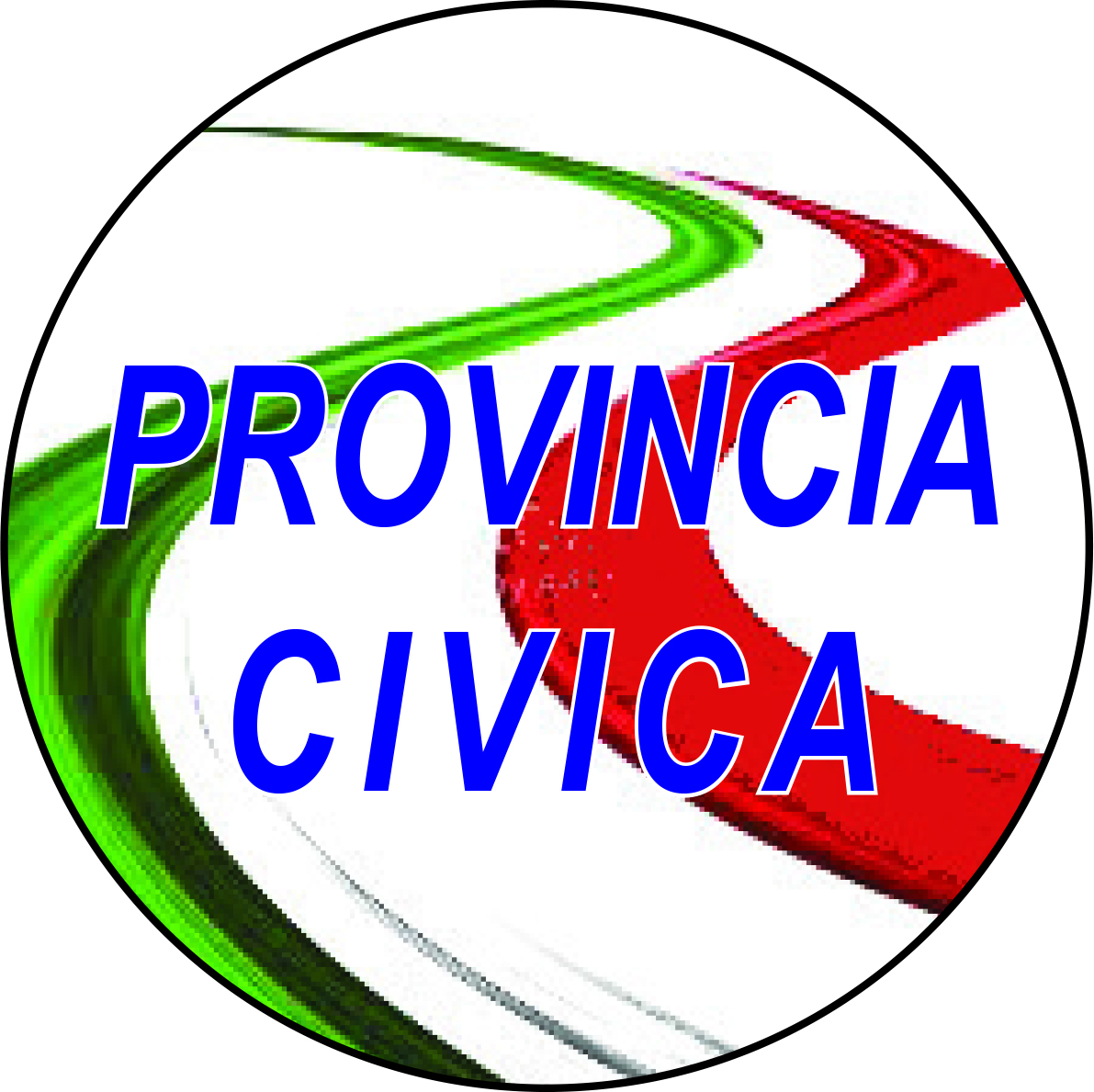 Candidati alla carica di Consigliere Provinciale:Candidati alla carica di Consigliere Provinciale:Candidati alla carica di Consigliere Provinciale:Candidati alla carica di Consigliere Provinciale:n.CognomeNomeLuogo e data di nascitaLuogo e data di nascita1Carriero NunzioBitonto    20/11/19892Cuccarese StefaniaChiaromonte  05/07/19953Gallotta NunzioMatera     10/06/19874MicucciFrancesco Taranto   08/02/19625Modarelli GianlucaPolicoro  19/02/19826Tufaro CarmenPolicoro  05/04/19757Verde  Nicola DomenicoTursi   16/10/19778Violetto AdrianaMatera  15/10/1976